INDICAÇÃO  NºAssunto: Solicito ao Sr. Prefeito Municipal, melhorias no trânsito, verificando junto ao setor responsável a possibilidade de mudança para mão dupla, na Rua Antônio João Batista Andreata, entre a Rua Benedito Alves Barbosa Sobrinho e a Av. Vicente Catalani, em frente ao postinho de saúde, NR Afonso, conforme especifica.Senhor Presidente,INDICO ao Sr. Prefeito Municipal, nos termos do Regimento Interno desta Casa de Leis, que se digne V. Exa. determinar ao setor competente da Administração, que providencie  melhorias no trânsito, verificando junto ao setor responsável a possibilidade de mudança para mão dupla, na Rua Antônio João Batista Andreata, entre a Rua Benedito Alves Barbosa Sobrinho e a Av. Vicente Catalani, em frente ao postinho de saúde, NR Afonso Zupardo. Trata-se de medida necessária, preventiva e de segurança, pois os moradores relatam que em horário de pico a Av. Vicente Catalani fica sobrecarregada com o excesso de veículos, por ser a única via para acesso ao centro, com a alteração para mão dupla, a aglomeração de veículos na avenida seria diminuída podendo ter mais uma opção pela Rua Antônio João Batista Andreta, e a Rua Benedito Alves Barbosa Sobrinho  A medida ora proposta atenderá um apelo dos moradores e usuários daquela via pública, que anseiam por uma solução favorável.SALA DAS SESSÕES, 21 de outubro de 2019BENEDITO DONIZETTI ROMANINVereador - Solidariedade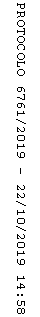 